Муниципальное общеобразовательное учреждение                         «Средняя общеобразовательная школа с. Клинцовка Пугачевского района Саратовской областиРАБОЧАЯ ПРОГРАММА ПЕДАГОГАЖиганова Виктора Юрьевича, учителя технологии и физической культуры, второй квалификационной   категориипо физической культуре,   5 класс	Рассмотрено на заседании                                                                                             педагогического совета                                                                                             Протокол № ______от                                                                                «      »  _______ 2013г.2013 – 2014 учебный годПояснительная записка.          Программа по  физической культуре  для 5 класса разработана в соответствии:- с требованиями федерального государственного образовательного стандарта основного  общего   образования (Федеральный государственный образовательный стандарт основного общего    образования. - М.: Просвещение, 2013);- с рекомендациями Примерной программы по физической культуре (Примерная программа по физической культуре. 5-9классы. - М.: Просвещение, 2013 год);-  учебной программы «Комплексная программа физического воспитания учащихся 5 классов» (В. И. Лях, А. А. Зданевич. - М.: Просвещение, 2010);- с авторской программой   «Комплексная программа физического воспитания учащихся 1-11 классов» (В. И. Лях, А. А. Зданевич. - М.: Просвещение, 2011):Рабочий план составлен с учетом следующих нормативных документов:Федеральный закон «О физической культуре и спорте в РФ» от 04.12.2007г. №329-ФЗ (ред. От 21.04 2011г.).Национальная доктрина образования в РФ. Постановление Правительства РФ от 04.10.2000г. № 751.Базисный учебный план общеобразовательных учреждений РФ. Приказ МО РФ от 09.03.2004г. № 1312 (ред. От 30.08.2011г.).Стратегия развития физической культуры и спорта на период до 2020г. Распоряжение правительства РФ от. 07.08.2009г. № 1101-р.О продукции мониторинга физического развития обучающихся. Письмо Минобрнауки РФ от 29.03.2010г. № 06-499.О Концепции Федеральной целевой программы развития образования на 2011-2015гг. Распоряжение правительства РФ от 07.02.2011г. №163-р.Цели и задачи реализации программы.Формирование личности, готовой к активной творческой самореализации в пространстве общечеловеческой культуры, — главная цель развития отечественной системы школьного образования. Как следствие, каждая образовательная область Базисного учебного плана ориентируется на достижение этой главной цели.Цель школьного образования по физической культуре —  формирование разносторонне физически развитой личности, способной активно использовать ценности физической культуры для укрепления и длительного сохранения собственного здоровья, оптимизации трудовой деятельности и организации активного отдыха. В основной школе данная цель конкретизируется: учебный процесс направлен на формирование устойчивых мотивов и потребностей школьников в бережном отношении к своему здоровью, целостном развитии физических и психических качеств, творческом использовании средств физической культуры в организации здорового образа жизни.Образовательный процесс по физической культуры в основной школе строится так, чтобы были решены следующие задачи:укрепление здоровья, развитие основных физических качеств и повышение функциональных возможностей организма;формирование культуры движений, обогащение двигательного опыта физическими упражнениями с общеразвивающей и корригирующей направленностью, техническими действиями и приемами базовых видов спорта;освоение знаний о физической культуре и спорте, их истории и современном развитии, роли в формировании здорового образа жизни;обучение навыкам и умениям в физкультурно-оздоровительной и спортивно-оздоровительной деятельности, самостоятельной организации занятий физическими упражнениями;воспитание положительных качеств личности, норм коллективного взаимодействия и сотрудничества в учебной и соревновательной деятельности.Ориентируясь на решение задач образования школьников в области физической культуры, настоящая программа в своем предметном содержании направлена на:реализацию принципа вариативности, который лежит в основе планирования учебного материала в соответствии с половозрастными особенностями учащихся, материально-технической оснащенностью учебного процесса (спортивный зал, спортивные пришкольные площадки, стадион), региональными климатическими условиями и видом учебного учреждения (городские, малокомплектные и сельские школы);реализацию принципа достаточности и сообразности, определяющего распределение учебного материала в конструкции основных компонентов двигательной (физкультурной) деятельности, особенностей формирования познавательной и предметной активности учащихся;соблюдение дидактических правил от известного к неизвестному и от простого к сложному, которые лежат в основе планирования учебного содержания в логике поэтапного его освоения, перевода учебных знаний в практические навыки и умения, в том числе и в самостоятельной деятельности;расширение межпредметных связей, ориентирующих учителя во время планирования учебного материала на то, чтобы учитывать задачу формирования целостного мировоззрения учащихся, всестороннее раскрытие взаимосвязи и взаимообусловленности изучаемых явлений и процессов;усиление оздоровительного эффекта, достигаемого в ходе активного использования школьниками освоенных знаний, способов и физических упражнений в физкультурно-оздоровительных мероприятиях, режиме дня, самостоятельных занятиях физическими упражнениями.Общая характеристика учебного предмета.Согласно Концепции развития содержания образования в области физической культуры (2001) основой образования по физической культуре является двигательная (физкультурная) деятельность, которая непосредственно связана с совершенствованием физической природы человека. В рамках школьного образования активное освоение данной деятельности позволяет школьникам не только совершенствовать физические качества и укреплять здоровье, осваивать физические упражнения и двигательные действия, но и успешно развивать психические процессы и нравственные качества, формировать со знание и мышление, творческий подход и самостоятельность.                                Структура и содержание программы.В соответствии со структурой двигательной (физкультурной) деятельности примерная программа включает в себя три основных учебных раздела: «Знания о физической культуре» (информационный компонент деятельности), «Способы двигательной (физкультурной) деятельности» (операциональный компонент деятельности), «Физическое совершенствование» (процессуально-мотивационный компонент деятельности).       Раздел «Знания о физической культуре» соответствует основным представлениям о развитии познавательной активности человека и включает в себя такие учебные темы, как «История физической культуры и ее развитие в современном обществе», «Базовые понятия физической культуры» и «Физическая культура человека». Эти темы включают сведения об истории древних и современных Олимпийских игр, основных направлениях развития физической культуры в современном обществе, о формах организации активного отдыха и укрепления здоровья средствами физической культуры. Кроме этого, здесь раскрываются основные понятия физической и спортивной подготовки, особенности организации и проведения самостоятельных занятий физическими упражнениями, даются правила контроля и требования техники безопасности.        Раздел «Способы двигательной (физкультурной) деятельности» содержит задания, которые ориентированы на активное включение учащихся в самостоятельные формы занятий физической культурой. Этот раздел соотносится с разделом «Знания о физической культуре» и включает в себя темы «Организация и проведение самостоятельных занятий физической культурой» и «Оценка эффективности занятий физической культурой». Основным содержанием этих тем является перечень необходимых и достаточных для самостоятельной деятельности практических навыков и умений.        Раздел «Физическое совершенствование», наиболее значительный по объему учебного материала, ориентирован на гармоничное физическое развитие, всестороннюю физическую подготовку и укрепление здоровья школьников. Этот раздел включает в себя несколько тем: «Физкультурно-оздоровительная деятельность», «Спортивно-оздоровительная деятельность с общеразвивающей направленностью», «Прикладно-ориентированные упражнения» и «Упражнения общеразвивающей направленности».        Тема «Физкультурно-оздоровительная деятельность» ориентирована на решение задач по укреплению здоровья учащихся. Здесь даются комплексы упражнений из современных оздоровительных систем физического воспитания, помогающие коррекции осанки и телосложения, оптимальному развитию систем дыхания и кровообращения, а также упражнения адаптивной физической культуры, которые адресуются в первую очередь школьникам, имеющим отклонения в физическом развитии и в состоянии здоровья.        Тема «Спортивно-оздоровительная деятельность с общеразвивающей направленностью» ориентирована на физическое совершенствование учащихся и включает в себя средства общей физической и технической подготовки. В качестве таких средств в программе предлагаются физические упражнения и двигательные действия из базовых видов спорта (гимнастики с основами акробатики, легкой атлетики, лыжных гонок, спортивных игр). Овладение упражнениями и действиями базовых видов спорта раскрывается в программе с учетом их использования в организации активного отдыха, массовых спортивных соревнований.        Тема «Прикладно-ориентированные упражнения» поможет подготовить школьников к предстоящей жизни, качественному освоению различных профессий. Решение этой задачи предлагается осуществить посредством обучения детей жизненно важным навыкам и умениям различными способами, в вариативно изменяющихся внешних условиях. Данная тема представляется весьма важной для школьников, которые готовятся продолжать свое образование в системе средних профессиональных учебных заведений.        Тема «Упражнения общеразвивающей направленности» предназначена для организации целенаправленной физической подготовки учащихся и включает в себя физические упражнения на развитие основных физических качеств. Эта тема, в отличие от других учебных тем, носит лишь относительно самостоятельный характер, поскольку ее содержание должно входить в содержание других тем раздела «Физическое совершенствование».                В связи с этим предлагаемые упражнения распределены по разделам базовых видов спорта и сгруппированы по признаку направленности на развитие соответствующего физического качества   ( силы, быстроты, выносливости и т. д.). Такое изложение материала позволяет учителю отбирать физические упражнения и объединять их в различные комплексы, планировать динамику нагрузок и обеспечивать преемственность в развитии физических качеств, исходя из половозрастных особенностей учащихся, степени освоенности ими упражнений, условий проведения уроков, наличия спортивного инвентаря и оборудования.Формы организации и планирование образовательного процесса.        Основные формы организации образовательного процесса в основной школе — уроки физической культуры, физкультурно-оздоровительные мероприятия в режиме учебного дня, спортивные соревнования и праздники, занятия в спортивных секциях и кружках, самостоятельные занятия физическими упражнениями (домашние занятия).         Уроки физической культуры — это основная форма организации учебной деятельности учащихся в процессе освоения ими содержания предмета. В основной школе уроки физической культуры подразделяются на три типа: уроки с образовательно-познавательной направленностью, уроки с образовательно-обучающей направленностью и уроки с образовательно-тренировочной направленностью. При этом уроки по своим задачам и направленности учебного материала могут планироваться как комплексные (с решением нескольких педагогических задач) и как целевые (с преимущественным решением одной педагогической задачи).         Уроки с образовательно-познавательной направленностью дают учащимся необходимые знания, знакомят со способами и правилами организации самостоятельных занятий, обучают навыкам и умениям по их планированию, проведению и контролю. Важной особенностью этих уроков является то, что учащиеся активно используют учебники по физической культуре, различные дидактические материалы.          Уроки с образовательно-познавательной направленностью имеют и другие особенности.          Во-первых, продолжительность подготовительной части уроков небольшая (до 5—6 мин), в нее включаются как ранее разученные тематические комплексы упражнений (например, для развития гибкости, координации движений, формирования правильной осанки), так и упражнения общеразвивающего характера, содействующие повышению работоспособности, активности процессов внимания, памяти и мышления.      Учебная деятельность в этой части урока может быть организована фронтально, по учебным группам, а также индивидуально (или с небольшой группой школьников).         Во-вторых, в основной части урока выделяют соответственно образовательный и двигательный компоненты. Образовательный компонент включает в себя постижение детьми учебных знаний и знакомство со способами физкультурной деятельности. В зависимости от объема учебного материала продолжительность этой части урока может быть от 3 до 15 мин. Двигательный компонент включает в себя обучение двигательным действиям и развитие физических качеств учащихся. Продолжительность этой части урока будет зависеть от времени, требующегося на решение задач, запланированных в образовательном компоненте. Между образовательным и двигательным компонентами основной части урока необходимо включать обязательную разминку (до 5—7 мин), которая по своему характеру должна соотноситься с задачами двигательного компонента. Вместе с тем если урок проводится по типу целевого урока, то все учебное время основной части отводится на решение соответствующей педагогической задачи.         В-третьих, продолжительность заключительной части урока зависит от продолжительности основной части, но не превышает 5—7 мин.Уроки с образовательно-обучающей направленностью используются по преимуществу для обучения практическому материалу, который содержится в разделе «Физическое совершенствование» (гимнастика с основами акробатики, легкая атлетика и др.). На этих же уроках учащиеся осваивают и учебные знания, но только те, которые касаются предмета обучения (например, названия упражнений, описание техники их выполнения и т. п.).Данный вид уроков проводится по типу рефлексии с решением нескольких педагогических задач.         Отличительные особенности планирования этих уроков:— планирование задач обучения осуществляется в логике поэтапного формирования двигательного навыка: начальное обучение, углубленное разучивание и закрепление, совершенствование;— планирование освоения физических упражнений согласовывается с задачами обучения, а динамика нагрузки — с закономерностями постепенного нарастания утомления, возникающего в процессе их выполнения;— планирование развития физических качеств осуществляется после решения задач обучения в определенной последовательности: 1) гибкость, координация движений, быстрота;  2) сила (скоростно-силовые и собственно силовые способности); 3) выносливость (общая и специальная).Личностные, метапредметные и предметные результатыосвоения учебного предмета.             Результаты освоения содержания предмета «Физическая культура» определяют те итоговые результаты, которые должны демонстрировать школьники по завершении обучения в основной школе.Требования к результатам изучения учебного предмета выполняют двоякую функцию. Они, с одной стороны, предназначены для оценки успешности овладения программным содержанием, а с другой стороны, устанавливают минимальное содержание образования, которое в обязательном порядке должно быть освоено каждым ребенком, оканчивающим основную школу.Результаты освоения программного материала по предмету «Физическая культура» в основной школе оцениваются по трем базовым уровням, исходя из принципа «общее — частное — конкретное», и представлены соответственно метапредметными, предметными и личностными результатами.Личностные результаты освоения предмета физической культуры.Личностные результаты отражаются в индивидуальных качественных свойствах учащихся, которые приобретаются в процессе освоения учебного предмета «Физическая культура». Эти качественные свойства проявляются, прежде всего, в положительном отношении учащихся к занятиям двигательной (физкультурной) деятельностью, накоплении необходимых знаний, а также в умении использовать ценности физической культуры для удовлетворения индивидуальных интересов и потребностей, достижения личностно значимых результатов в физическом совершенстве.Личностные результаты могут проявляться в разных областях культуры.В области познавательной культуры:владение знаниями об индивидуальных особенностях физического развития и физической подготовленности, о соответствии их возрастным и половым нормативам;владение знаниями об особенностях индивидуального здоровья и о функциональных возможностях организма, способах профилактики заболеваний и перенапряжения средствами физической культуры;владение знаниями по основам организации и проведения занятий физической культурой оздоровительной и тренировочной направленности, составлению содержания занятий в соответствии с собственными задачами, индивидуальными особенностями физического развития и физической подготовленности.В области нравственной культуры:способность управлять своими эмоциями, проявлять культуру общения и взаимодействия в процессе занятий физической культурой, игровой и соревновательной деятельности;способность активно включаться в совместные физкультурно-оздоровительные и спортивные мероприятия, принимать участие в их организации и проведении;владение умением предупреждать конфликтные ситуации во время совместных занятий физической культурой и спортом, разрешать спорные проблемы на основе уважительного и доброжелательного отношения к окружающим.В области трудовой культуры:умение планировать режим дня, обеспечивать оптимальное сочетание нагрузки и отдыха;умение проводить туристские пешие походы, готовить снаряжение, организовывать и благоустраивать места стоянок, соблюдать правила безопасности;умение содержать в порядке спортивный инвентарь и оборудование, спортивную одежду, осуществлять их подготовку к занятиям и спортивным соревнованиям.В области эстетической культуры:красивая (правильная) осанка, умение ее длительно со-хранять при разнообразных формах движения и пере движений;хорошее телосложение, желание поддерживать его в рамках принятых норм и представлений посредством занятий физической культурой;культура движения, умение передвигаться красиво, легко и непринужденно.В области коммуникативной культуры:владение умением осуществлять поиск информации по вопросам развития современных оздоровительных систем, обобщать, анализировать и творчески применять полученные знания в самостоятельных занятиях физической культурой;владение умением достаточно полно и точно формулировать цель и задачи совместных с другими детьми занятий физкультурно-оздоровительной и спортивно-оздоровительной деятельностью, излагать их содержание;владение умением оценивать ситуацию и оперативно принимать решения, находить адекватные способы поведения и взаимодействия с партнерами во время учебной и игровой деятельности.В области физической культуры:владение навыками выполнения жизненно важных двигательных умений (ходьба, бег, прыжки, лазанья и др.) различными способами, в различных изменяющихся внешних условиях;владение навыками выполнения разнообразных физических упражнений различной функциональной направленности, технических действий базовых видов спорта, а также применения их в игровой и соревновательной деятельности;умение максимально проявлять физические способности (качества) при выполнении тестовых упражнений по физической культуре.Метапредметные  результаты освоения физической культуры.Метапредметные результаты характеризуют уровень сформированности качественных универсальных способностей учащихся, проявляющихся в активном применении знаний и умений в познавательной и предметно-практической деятельности. Приобретенные на базе освоения содержания предмета «Физическая культура», в единстве с освоением программного материала других образовательных дисциплин, универсальные способности потребуются как в рамках образовательного процесса (умение учиться), так и в реальной повседневной жизни учащихся.Метапредметные результаты проявляются в различных областях культуры.В области познавательной культуры:понимание физической культуры как явления культуры, способствующего развитию целостной личности человека, сознания и мышления, физических,  психических и нравственных качеств;понимание здоровья как важнейшего условия саморазвития и самореализации человека, расширяющего свободу выбора профессиональной деятельности и обеспечивающего долгую сохранность творческой активности;понимание физической культуры как средства организации здорового образа жизни, профилактики вредных привычек и девиантного (отклоняющегося) поведения.В области нравственной культуры:бережное отношение к собственному здоровью и здоровью окружающих, проявление доброжелательности и отзывчивости к людям, имеющим ограниченные возможности и нарушения в состоянии здоровья;уважительное отношение к окружающим, проявление культуры взаимодействия, терпимости и толерантности в достижении общих целей при совместной деятельности;ответственное отношение к порученному делу, проявление осознанной дисциплинированности и готовности отстаивать собственные позиции, отвечать за результаты собственной деятельности.В области трудовой культуры:добросовестное выполнение учебных заданий, осознанное стремление к освоению новых знаний и умений, качественно повышающих результативность выполнения заданий;рациональное планирование учебной деятельности, умение организовывать места занятий и обеспечивать их безопасность;поддержание оптимального уровня работоспособности в процессе учебной деятельности, активное использование занятий физической культурой для профилактики психического и физического утомления.В области эстетической культуры:восприятие красоты телосложения и осанки человека в соответствии с культурными образцами и эстетическими канонами, формирование физической красоты с позиций укрепления и сохранения здоровья;понимание культуры движений человека, постижение жизненно важных двигательных умений в соответствии с их целесообразностью и эстетической привлекательностью;восприятие спортивного соревнования как культурно-массового зрелищного мероприятия, проявление адекватных норм поведения, неантагонистических способов общения и взаимодействия.В области коммуникативной культуры:владение культурой речи, ведение диалога в доброжелательной и открытой форме, проявление к собеседнику внимания, интереса и уважения;владение умением вести дискуссию, обсуждать содержание и результаты совместной деятельности, находить компромиссы при принятии общих решений;владение умением логически грамотно излагать, аргументировать и обосновывать собственную точку зрения, доводить ее до собеседника.В области физической культуры:владение способами организации и проведения разнообразных форм занятий физической культурой, их планирования и содержательного наполнения;владение широким арсеналом двигательных действий и физических упражнений из базовых видов спорта и оздоровительной физической культуры, активное их использование в самостоятельно организуемой спортивно-оздоровительной и физкультурно-оздоровительной деятельности;владение способами наблюдения за показателями индивидуального здоровья, физического развития и физической подготовленности, использование этих показателей в организации и проведении самостоятельных форм занятий физической культурой.Метапредметные  результаты освоения физической культуры.Предметные результаты характеризуют опыт учащихся в творческой двигательной деятельности, который приобретается и закрепляется в процессе освоения учебного предмета «Физическая культура». Приобретаемый опыт проявляется в знаниях и способах двигательной деятельности, умениях творчески их применять при решении практических задач, связанных с организацией и проведением самостоятельных занятий физической культурой.Предметные результаты, так же как и метапредметные, проявляются в разных областях культуры.В области познавательной культуры:знания по истории и развитию спорта и олимпийского движения, о положительном их влиянии на укрепление мира и дружбы между народами;знание основных направлений развития физической культуры в обществе, их целей, задач и форм организации;знания о здоровом образе жизни, его связи с укреплением здоровья и профилактикой вредных привычек, о роли и месте физической культуры в организации здорового образа жизни.В области нравственной культуры:способность проявлять инициативу и творчество при организации совместных занятий физической культурой, доброжелательное и уважительное отношение к занимающимся, независимо от особенностей их здоровья, физической и технической подготовленности;умение оказывать помощь занимающимся при освоении новых двигательных действий, корректно объяснять и объективно оценивать технику их выполнения;способность проявлять дисциплинированность и уважительное отношение к сопернику в условиях игровой и соревновательной деятельности, соблюдать правила игры и соревнований.В области трудовой культуры:способность преодолевать трудности, выполнять учебные задания по технической и физической подготовке в полном объеме;способность организовывать самостоятельные занятия физической культурой разной направленности, обеспечивать безопасность мест занятий, спортивного инвентаря и оборудования, спортивной одежды;способность самостоятельно организовывать и проводить занятия профессионально-прикладной физической подготовкой, подбирать физические упражнения в зависимости от индивидуальной ориентации на будущую профессиональную деятельность.В области эстетической культуры:способность организовывать самостоятельные занятия физической культурой по формированию телосложения и правильной осанки, подбирать комплексы физических упражнений и режимы физической нагрузки в зависимости от индивидуальных особенностей физического развития;способность организовывать самостоятельные занятия по формированию культуры движений, подбирать упражнения координационной, ритмической и пластической направленности, режимы физической нагрузки в зависимости от индивидуальных особенностей физической подготовленности;способность вести наблюдения за динамикой показателей физического развития и осанки, объективно оценивать их, соотнося с общепринятыми нормами и представлениями.В области коммуникативной культуры:способность интересно и доступно излагать знания о физической культуре, грамотно пользоваться понятийным аппаратом;способность формулировать цели и задачи занятий физическими упражнениями, аргументировано вести диалог по основам их организации и проведения;способность осуществлять судейство соревнований по одному из видов спорта, владеть информационными жестами судьи.В области физической культуры:способность отбирать физические упражнения по их функциональной направленности, составлять из них индивидуальные комплексы для оздоровительной гимнастики и физической подготовки;способность составлять планы занятий физической культурой с различной педагогической направленностью, регулировать величину физической нагрузки в зависимости от задач занятия и индивидуальных особенностей организма;способность проводить самостоятельные занятия по освоению новых двигательных действий и развитию основных физических качеств, контролировать и анализировать эффективность этих занятий.Учебно-тематическое планированиепо физической культуреКлассы 5Учитель Жиганов Виктор ЮрьевичКоличество часовВсего 102 часа; в неделю 3 часа.Плановых контрольных уроков ___, зачётов ____, тестов ____ ч.;Административных контрольных уроков ___ ч.Планирование составлено на основе  Комплексной программы воспитания 1-11 класс/В.И Лях, А. А. Зданевич/ «Просвещение» 2011г.Учебник «Физическая культура 5-7 класс»/ Под ред. М.Я. Виленского/ «Просвещение» 2013 г.Рекомендовано Министерством образования и науки РФ, учебник включен в федеральный перечень.ТЕМАТИЧЕСКОЕ ПЛАНИРОВАНИЕ5 классСОДЕРЖАНИЕ ПРОГРАММНОГО МАТЕРИАЛАОсновы знаний о физической культуре, умения и навыки ( в процессе уроков)Естественные основы. Здоровый образ жизни человека. Роль и значение занятий физической культурой. Защитные свойства организма и их профилактика средствами физической культуры.Социально-психологические основы. Основы обучения и самообучения двигательным действиям. Правила подбора физических упражнений и физических нагрузок.Культурно-исторические основы. История зарождения древних Олимпийских игр в мифах и легендах.Приемы закаливания. Воздушные ванны. Правила и дозировка.Способы самоконтроля. Приемы определения самочувствия.Спортивные игры.Командные (игровые) виды спорта. Терминология избранной спортивной игры. Правила соревнований по футболу  (мини-футболу), баскетболу (мини-баскетболу), волейболу.  Правила техники безопасности при занятиях спортивными играми. Помощь в судействе.Гимнастика с элементами акробатики.Значение гимнастических упражнений для сохранения правильной осанки, развития силовых способностей и гибкости. Страховка и помощь во время занятий; обеспечение техники безопасности, Профилактика травматизма и оказания до врачебной помощи.Легкая атлетика.Терминология разучиваемых упражнений и основы правильной техники их выполнения. Правила соревнований в беге, прыжках и метаниях.  Правила техники безопасности при занятиях легкой атлетикой. Подготовка места занятий. Помощь в судействе.Лыжная подготовка.Виды лыжного спорта. Требования к одежде и обуви занимающегося лыжами. Техника безопасности при занятиях лыжным спортом. Оказание помощи при обморожениях и травмах.Практическая частьСпортивные игрыБаскетбол.Техника передвижений, остановок, поворотов и стоек: стойки   игрока.    Перемещения   в стойке приставными шагами боком, лицом и спиной вперед. Остановка двумя шагами и прыжком. Повороты без мяча и с мячом. Комбинации из освоенных элементов техники передвижений (перемещения в стойке, остановка, поворот, ускорение).Ловля и передач мяча: ловля и передача мяча двумя руками от груди и одной рукой от плеча на месте и в движении без сопротивления  защитника  (в  парах, тройках, квадрате, круге).Техника   ведения мяча: ведение мяча в низкой, средней и высокой стойке на месте, в движении по прямой, с изменением направления движения и скорости. Ведение без сопротивления защитника ведущей и неведущей рукой.Техника бросков мяча: броски одной и двумя руками с места и в движении (после ведения, после ловли) без сопротивления защитника. Максимальное расстояние до корзины .Индивидуальная техника защиты: вырывание и выбивание мяча.Техника перемещений, владения мячом: комбинация из освоенных элементов: ловля, передача, ведение, бросок. Комбинация из освоенных элементов техники перемещений.Тактика  игры: тактика свободного нападения. Позиционное нападение  (5:0) без изменения позиций игроков. Нападение быстрым прорывом (1:0). Взаимодействие двух игроков «Отдай мяч и выйди».Овладение игрой: Игра по упрощенным правилам мини-баскетбола.  Игры и игровые задания 2:1, 3:1, 3:2, 3:3.Волейбол.Техника передвижений, остановок, поворотов   и стоек: стойки игрока.  Перемещения в стойке приставными шагами боком, лицом и спиной вперед. Ходьба, бег и выполнение заданий (сесть на пол, встать, подпрыгнуть). Комбинации из освоенных элементов техники передвижений (перемещения в стойке, остановки, ускорения).Техника приема и передач мяча: передача мяча сверху двумя руками на месте и после перемещения вперед. Передачи мяча над собой. То же через сетку.Техника  подачи мяча: нижняя прямая подача мяча с расстояния 3—6 м от сетки.Техника прямого нападающего удара: прямой нападающий удар после подбрасывания мяча партнером.Техники владения мячом: комбинации из освоенных элементов: прием, передача, удар.Тактика игры: тактика свободного нападения. Позиционное нападение без изменения позиций игроков (6:0).Овладение игрой.  Игра по упрощенным правилам мини-волейбола. Игры и игровые задания с ограниченным числом игроков  (2:2,  3:2, 3:3) и на укороченных площадках.Развитие   выносливости, скоростных  и  скоростно-силовых способностей.  Бег  с изменением направления, скорости, челночный бег с ведением и без ведения мяча и др.; метания в цель различными мячами, игровые упражнения типа 2:1, 3:1, 2:2, 3:2, 3:3. Эстафеты, круговая тренировка, подвижные игры с мячом, двусторонние игры длительностью от 20 с до 12 мин. Ведение мяча в высокой, средней и низкой стойке с максимальной частотой в течение 7-10 с.Гимнастика с элементами акробатики.Строевые упражнения. Перестроение     из колонны по одному   в   колонну   по четыре дроблением и    сведением;    из колонны по два и по четыре в колонну по одному разведением   и   слиянием, по восемь в движении.Общеразвивающие упражнения без предметов и  с предметами, развитие координационных, силовых способностей, гибкости и правильной осанки: сочетание различных положений рук, ног, туловища. Сочетание движений руками с ходьбой на месте и в движении, с маховыми движениями ногой, с подскоками, с приседаниями, с поворотами. Общеразвивающие упражнения с повышенной амплитудой для плечевых, локтевых, тазобедренных, коленных  суставов   и   позвоночника.   Общеразвивающие упражнения в парах. Мальчики: с набивным и большим мячом, гантелями (1-). Девочки: с обручами, скакалками, большим мячом, палками. Эстафеты и игры с использованием гимнастических упражнений и инвентаря. Прыжки со скакалкой.Акробатические упражнения: кувырок вперед (назад) в группировке; стойка на лопатках, перекат вперед в упор присев.Висы и упоры: Мальчики: висы согнувшись и прогнувшись;   подтягивание в висе; поднимание прямых ног в висе. Девочки: смешанные висы;   подтягивание из виса лежа.Лазанье: лазанье по канату, гимнастической лестнице. Подтягивания. Упражнения в висах и упорах, с гантелями, набивными мячами.Опорные прыжки: вскок в упор присев;    соскок    прогнувшись   (козел   в ширину,        высота 80-).Равновесие. На гимнастическом бревне - девушки: ходьба с различной амплитудой движений и ускорениями, поворотами в правую и левую стороны. Упражнения с гимнастической скамейкой.Легкая атлетика.Техника спринтерского бега: высокий    старт от 10 до . Бег с ускорением от 30 до . Скоростной бег до . Бег на результат .Техника длительного бега: бег в равномерном темпе от 10 до 12 мин. Бег на .Техника прыжка в длину: прыжки в длину с 7—9 шагов разбега способом «согнув ноги».Техника прыжка в высоту: прыжки  в высоту с 3—5 шагов   разбега способом «перешагивание».Техника метания  малого мяча: метание      теннисного  мяча с места   на   дальность отскока от стены, на  заданное  расстояние, на дальность,  в коридор 5—6 м, в    горизонтальную    и    вертикальную       цель (lxl   м)   с   расстояния 6-,  с 4-5 бросковых шагов   на  дальность и заданное  расстояние.Развитие выносливости: кросс до 15 мин, бег с препятствиями и на местности, минутный бег, эстафеты, круговая тренировка.Развитие скоростно-силовых способностей: прыжки и многоскоки, метания в цель и на дальность разных снарядов из разных и. п., толчки и броски набивных мячей весом до .Развитие скоростных и координационных   способностей: эстафеты, старты из различных и. п., бег с ускорением, с максимальной скоростью. Варианты челночного бега, бега с изменением направления, скорости, способа перемещения, бег с преодолением препятствий и на местности, прыжки через препятствия, на точность приземления и в зоны, метания различных снарядов из различных и. п. в цель и на дальность.Лыжная подготовка.Техника лыжных ходов: попеременный двухшажный ход. Одновременный бесшажный  ход. Прохождение дистанции .Повороты: на месте махом через лыжу вперед и через лыжу назад, в движении «переступанием»;Подъемы «полуелочкой», «елочкой»; торможение «плугом», «упором»;Спуски  основной стойке по прямой и наискось.Игры: «Кто дальше», «Шире шаг», «Самокат», «Ворота», «Слалом».                       КОНТРОЛЬНО-ИЗМЕРИТЕЛЬНЫЕ МАТЕРИАЛЫДля определения уровня физической подготовленности обучающихся используются контрольные упражнения (тесты).  Контроль за физической подготовленностью обучающихся проводится два  раза в учебном году.Для каждой возрастной группы определены свои нормативы. По окончании ступени обучающиеся должны показывать уровень физической подготовленности не ниже среднего результатов, соответствующих обязательному минимуму содержания образования.Уровень двигательной подготовленности учащихся 11-15 лет	Распределение  учебного  времени  на  различные  виды  программного материала (сетка часов).ЛИТЕРАТУРАБайбородоваЛ.В., Бутин И.М., Леонтьева Т.Н., Масленников СМ. Методика обучения физической культуре: 1-11 кл.: Метод, пособие. — М., 2004.Максименко А.М. Основы теории и методики физической культуры. — М., 1999.Физическая культура 5-7 класс:  / Под ред. М.Я. Виленского. — М. Просвещение, 2013.Гейхман П.  Н., Трофимов О.  Н. Легкая атлетика в школе. М: ФиС, 1972.Колесов Д.  В., Марш Р. Д.  Основы  гигиены  и санитарии. М.: Просвещение, 1989.Коротков И. М. Подвижные игры в школе. М.: Знание, 1979.Мейксон Г. Б., Шаулин В. Н., Шаулина Б. Б. Самостоятельные занятия учащихся по физической культуре. М.: Просвещение, 1986.Спортивные игры / Под ред. Ю. И. Портных. М.: ФиС, 1975.Физическая культура: Программа для общеобразовательных учреждений.1-11 класс, 2011.Примерная программа по физической культуре. 5-9 классы. - М.: Просвещение, 2013 год              «Рассмотрено»Руководитель ШМО    ____________/_ Е. А. Золотова/Протокол № ___ от«___»____________2013г.         «Согласовано»Заместитель директора по  УВР МОУ «СОШ с.Клинцовка»______________/ Л. А.Агеева /«___»____________2013г.           «Утверждаю»Директор МОУ «СОШ с.Клинцовка»____________/ Т.В.Чугунова /Приказ          №          ____   от   
«___»____________2013г.№урокаНаименование разделов и темКалендарные срокиКалендарные срокиТип урокаТСО, ИКТ, ЭОРПланируемые результаты, УУДПримечанияПримечанияПримечанияПримечанияПримечания№урокаНаименование разделов и темПо плануПо фактуТип урокаТСО, ИКТ, ЭОРПланируемые результаты, УУДПримечанияПримечанияПримечанияПримечанияПримечания123456788888I Четверть  (27 часов)I Четверть  (27 часов)I Четверть  (27 часов)I Четверть  (27 часов)I Четверть  (27 часов)I Четверть  (27 часов)I Четверть  (27 часов)I Четверть  (27 часов)I Четверть  (27 часов)I Четверть  (27 часов)I Четверть  (27 часов)I Четверть  (27 часов)Легкая атлетика(12 часов)Легкая атлетика(12 часов)Легкая атлетика(12 часов)Легкая атлетика(12 часов)Легкая атлетика(12 часов)Легкая атлетика(12 часов)Легкая атлетика(12 часов)Легкая атлетика(12 часов)Легкая атлетика(12 часов)Легкая атлетика(12 часов)Легкая атлетика(12 часов)Легкая атлетика(12 часов)1Спринтерский бег.  Первичный инструктаж на рабочем месте по технике безопасности. Специальные беговые упражнения. Бег с ускорением.Урок «открытия нового знания»Р: целеполагание – формулировать и удерживать учебную задачу; планирование – выбирать действия в соответствии с поставленной задачей и условиями ее реализации.                                           П: общеучебные – использовать общие приемы решения поставленных задач; определять и кратко характеризовать физическую культуру как занятия физическими упражнениями, подвижными и спортивными играми.                                                К: инициативное сотрудничество – ставить вопросы, обращаться за помощью2Спринтерский бег.  Бег с ускорением (30 – ) с максимальной скоростью. Максимально быстрый бег на месте (сериями по 15 – 20 с.). Урок рефлексиисекундомерР: целеполагание – формулировать и удерживать учебную задачу.                                                        П: общеучебные – использовать общие приемы решения поставленных задач                                    К: инициативное сотрудничество – ставить вопросы, обращаться за помощью; взаимодействие – формулировать собственное мнение3Спринтерский бег.  Высокий старт и скоростной бег до  (2 серии).Урок рефлексиисекундомерР: планирование – выбирать действия в соответствии с поставленной задачей и условиями ее реализации.                                                            П: общеучебные – самостоятельно выделять и формулировать познавательную цель.                                                   К: инициативное сотрудничество – ставить вопросы, обращаться за помощью; проявлять активность во взаимодействии для решения коммуникативных задач4Спринтерский бег. ОРУ в движении. Специальные беговые упражнения.Урок «открытия нового знания»Секундомер,фишки.Р: целеполагание – формулировать и удерживать учебную задачу.                                                            П: общеучебные – контролировать и оценивать процесс и результат деятельности.                                       К: инициативное сотрудничество – ставить вопросы, обращаться за помощью; взаимодействие – формулировать собственное мнение и позицию5Спринтерский бег. Бег с ускорением 2 – 3 серии по 20 – .  Урок рефлексиисекундомерР: целеполагание – формулировать и удерживать учебную задачу.                                                            П: общеучебные – контролировать и оценивать процесс и результат деятельности.                                         К: инициативное сотрудничество – ставить вопросы, обращаться за помощью; взаимодействие – формулировать собственное мнение и позицию6Спринтерский бег. Эстафеты, встречная эстафета.Урок рефлексииСекундомер,фишки.Р: планирование – выбирать действия в соответствии с поставленной задачей и условиями ее реализации.                                                             П: общеучебные – самостоятельно выделять и формулировать познавательную цель.                                                    К: инициативное сотрудничество – ставить вопросы, обращаться за помощью; проявлять активность во взаимодействии для решения коммуникативных задач7Прыжки. Прыжки с места и с разбега.Урок «открытия нового знания»рулеткаР: контроль и самоконтроль – сличать способ действия и его результат с заданным эталоном с целью обнаружения отклонений и отличий от эталона.                                                                       П: общеучебные – выбирать наиболее эффективные способы решения задач.                                     К: планирование учебного сотрудничества – задавать вопросы, обращаться за помощью; определять общую цель и пути ее достижения8Прыжки.  Прыжки в длину с 5 – 7 шагов разбега.Урок рефлексиирулеткаР: контроль и самоконтроль – сличать способ действия и его результат с заданным эталоном с целью обнаружения отклонений и отличий от эталона.                                                                          П: общеучебные – выбирать наиболее эффективные способы решения задач.                                    К: планирование учебного сотрудничества – задавать вопросы, обращаться за помощью; определять общую цель и пути ее достижения9Прыжки. Прыжки в длину с разбега – на результат.Урок рефлексииСкакалки, рулеткаР: контроль и самоконтроль – сличать способ действия и его результат с заданным эталоном с целью обнаружения отклонений и отличий от эталона.                                                                             П: общеучебные – выбирать наиболее эффективные способы решения задач.                                         К: планирование учебного сотрудничества – задавать вопросы, обращаться за помощью; определять общую цель и пути ее достижения10Метание. Броски и толчки набивных мячей.  Метание на заданное расстояние. Метание т/мяча на дальность отскока от стены с места и с шага.Урок «открытия нового знания»малые мячиР: целеполагание – ставить новые задачи в сотрудничестве с учителем.                                                                   П: общеучебные – контролировать и оценивать процесс в ходе выполнения упражнений.                                                           К: планирование учебного сотрудничества – задавать вопросы, обращаться за помощью11Метание. Метание теннисного мяча с 4 – 5 шагов разбега на дальность. Урок рефлексиималые мячиР: целеполагание – ставить новые задачи в сотрудничестве с учителем.                                                                         П: общеучебные – контролировать и оценивать процесс в ходе выполнения упражнений.                                                             К: планирование учебного сотрудничества – задавать вопросы, обращаться за помощью12Метание. Метание в горизонтальную и вертикальную цели (1х1) с расстояния 6 – .Урок развивающего контролямалые мячиР: целеполагание – ставить новые задачи в сотрудничестве с учителем.                                                                      П: общеучебные – контролировать и оценивать процесс в ходе выполнения упражнений.                                                       К: планирование учебного сотрудничества – задавать вопросы, обращаться за помощьюСпортивные игры  15 часов (волейбол – 8 часов, баскетбол – 7 часов)Спортивные игры  15 часов (волейбол – 8 часов, баскетбол – 7 часов)Спортивные игры  15 часов (волейбол – 8 часов, баскетбол – 7 часов)Спортивные игры  15 часов (волейбол – 8 часов, баскетбол – 7 часов)Спортивные игры  15 часов (волейбол – 8 часов, баскетбол – 7 часов)Спортивные игры  15 часов (волейбол – 8 часов, баскетбол – 7 часов)Спортивные игры  15 часов (волейбол – 8 часов, баскетбол – 7 часов)Спортивные игры  15 часов (волейбол – 8 часов, баскетбол – 7 часов)Спортивные игры  15 часов (волейбол – 8 часов, баскетбол – 7 часов)Спортивные игры  15 часов (волейбол – 8 часов, баскетбол – 7 часов)Спортивные игры  15 часов (волейбол – 8 часов, баскетбол – 7 часов)Спортивные игры  15 часов (волейбол – 8 часов, баскетбол – 7 часов)13Волейбол. Техника безопасности. Развитие координационных способностей при изучении стоек, перемещений, остановок, поворотов.Урок «открытия нового знания»свисток, мячиР.: применять правила подбора одежды для занятий волейболом.П.: моделировать технику действий  и приемов волейболиста.К.: соблюдать правила безопасности.14Волейбол.  Развитие координационных способностей при выполнении верхней передачи мяча.Урок рефлексиисвисток, мячиР.: уважительно относиться к партнеру.П.: моделировать технику игровых действий и приемов.К.: взаимодействовать со сверстниками в процессе совместного освоения технический действий волейбола.15Волейбол.  Развитие координационных способностей при выполнении верхней передачи мяча над собой.Урок рефлексиисвисток, мячиР.: выполнять правила игры.П.: моделировать технику игровых действий и приемов, варьировать ее в зависимости от ситуаций и условий.К.: соблюдать правила безопасности.16Волейбол. Развитие координационных способностей и специальной выносливости при выполнении нападающего удара.Урок рефлексиисвисток, мячиР.: уважительно относиться к сопернику и управлять своими эмоциями.П.: моделировать технику игровых действий и приемов, варьировать ее в зависимости от ситуаций и условий, возникающих в процессе игрой деятельности.К.: взаимодействовать со сверстниками в процессе совместного освоения технический действий волейбола.17Волейбол.  Развитие специальной выносливости при выполнении нападающего удара  с 3-шагов через сеть.Урок рефлексиисвисток, мячиР.: уважительно относиться к партнеру.П.: моделировать технику игровых действий и приемов.К.: взаимодействовать со сверстниками в процессе совместного освоения технический действий волейбола.18Волейбол. Учебная игра «Пионербол» с элементами волейболаУрок «открытия нового знания»свисток, мячиР.: использовать игру волейбол  в организации активного отдыха.П.: моделировать технику игровых действий и приемов, варьировать ее в зависимости от ситуаций и условий.К.: соблюдать правила безопасности.19Волейбол. Развитие координационных способностей. Техника перемещений в сочетании с приемами мяча.  Урок рефлексиисвисток, мячиР.: выполнять правила игры.П.: моделировать технику игровых действий и приемов, варьировать ее в зависимости от ситуаций и условий.К.: соблюдать правила безопасности.20Волейбол. Укрепление всех групп мышц и систем организма, формирование осанки.Урок рефлексиисвисток, мячиР.: выполнять правила игры.П.: моделировать технику игровых действий и приемов, варьировать ее в зависимости от ситуаций и условий.К.: соблюдать правила безопасности.21Баскетбол. Стойка игрока; перемещение в стойке приставными шагами боком, лицом и спиной вперед; остановка двумя шагами и прыжком; повороты без мяча и с мячом.  Правила игры в баскетбол.Урок «открытия нового знания»свисток, мячиР: планирование – определять общую цель и пути ее достижения; прогнозирование – предвосхищать результат.                                      П: общеучебные – выбирать наиболее эффективные способы решения задач; контролировать и оценивать процесс в результате своей деятельности.                                К: инициативное сотрудничество – формулировать свои затруднения.22Баскетбол.  Ловля и передача мяча двумя руками от груди и одной рукой от плеча без сопротивления защитника в парах; а) на месте; б) в движенииУрок развивающего контролясвисток, мячиР: контроль и самоконтроль – различать способ и результат действия; прогнозирование – предвосхищать результаты.                                         П: общеучебные – ориентироваться в разнообразии способов решения задач; самостоятельно создавать ход деятельности при решении проблем.                                            К: взаимодействие – формулировать собственное мнение, слушать собеседника; управление коммуникацией – разрешать конфликты на основе учета интересов и позиции всех участников23Баскетбол.  Ведение мяча в низкой, средней и высокой стойке; а) на месте; б) шагом и бегом по прямой; в) с изменением направления движения и скорости.Урок рефлексиисвисток, мячиР: целеполагание – преобразовывать практическую задачу в образовательную.                                            П: общеучебные – осознанно строить сообщения в устной форме.                                                                К: взаимодействие – задавать вопросы, формулировать свою позицию24Баскетбол.  Броски мяча двумя руками от груди с места;  броски одной и двумя руками в движении без сопротивления защитника: а) после ведения; б) после ловли.  Урок рефлексиисвисток, мячиР: целеполагание – преобразовывать практическую задачу в образовательную.                                            П: общеучебные – осознанно строить сообщения в устной форме.                                                                   К: взаимодействие – задавать вопросы, формулировать свою позицию25Баскетбол. Ловля и передача мяча.Урок рефлексиисвисток, мячиР: контроль и самоконтроль – сличать способ действия и его результат с заданным эталоном с целью обнаружения отклонений и отличий 
от эталона.                                                                     П: общеучебные – ориентироваться в разнообразии способов решения задач.                                              К: инициативное сотрудничество- формулировать свои затруднения26Баскетбол.  Вырывание мяча. Выбивание мяча.Урок рефлексиисвисток, мячиР: контроль и самоконтроль – различать способ и результат действия.                                                        П: общеучебные – выбирать наиболее эффективные способы решения учебных задач.                                                                           К: взаимодействие – вести устный диалог по технике прыжка27Баскетбол.  Нападение быстрым прорывом.Урок развивающего контролясвисток, мячиР: коррекция – вносить коррективы в выполнение правильных действий упражнений; сличать способ действия с заданным эталоном.                                  П: общеучебные – ставить и формулировать проблемы; выбирать наиболее эффективные способы решения задач.                                                       К: инициативное сотрудничество – обращаться за помощью; взаимодействие – строить монологическое высказывание, вести устный диалогII Четверть (21час)II Четверть (21час)II Четверть (21час)II Четверть (21час)II Четверть (21час)II Четверть (21час)II Четверть (21час)II Четверть (21час)II Четверть (21час)II Четверть (21час)II Четверть (21час)II Четверть (21час)Гимнастика (18 часов)Гимнастика (18 часов)Гимнастика (18 часов)Гимнастика (18 часов)Гимнастика (18 часов)Гимнастика (18 часов)Гимнастика (18 часов)Гимнастика (18 часов)Гимнастика (18 часов)Гимнастика (18 часов)Гимнастика (18 часов)Гимнастика (18 часов)28Строевые упражнения. Повторный инструктаж по ТБ, инструктаж по гимнастике. Значение гимнастических упражнений для сохранения правильной осанки.Урок «открытия нового знания»матыР: планирование – выбирать действия в соответствии с поставленной задачей и условиями ее реализации.                                                                   П: общеучебные – самостоятельно выделять и формулировать познавательную цель.                                                      К: взаимодействие – слушать собеседника, формулировать свои затрудненияР: планирование – выбирать действия в соответствии с поставленной задачей и условиями ее реализации.                                                                   П: общеучебные – самостоятельно выделять и формулировать познавательную цель.                                                      К: взаимодействие – слушать собеседника, формулировать свои затруднения29Висы. Вис согнувшись, вис прогнувшись(м),смешанные висы(д).Урок «открытия нового знания»матыР: целеполагание – формулировать и удерживать учебную задачу; планирование – применять установленные правила в планировании способа решения.                                                                              П: общеучебные – ориентироваться в разнообразии способов решения задач.                                                   К: планирование учебного сотрудничества – слушать собеседника, задавать вопросы; использовать речьР: целеполагание – формулировать и удерживать учебную задачу; планирование – применять установленные правила в планировании способа решения.                                                                              П: общеучебные – ориентироваться в разнообразии способов решения задач.                                                   К: планирование учебного сотрудничества – слушать собеседника, задавать вопросы; использовать речь30Висы. Перестроение из колоны по одному в колону по четыре дроблением и сведением. ОРУ без предметов на месте.Урок рефлексииматыР: прогнозирование – предвидеть возможности получения конкретного результата при решении задач.                                                                                  П: общеучебные – узнавать, называть и определять объекты и явления окружающей действительности в соответствии с содержанием учебных предметов.                                     К: взаимодействие – строить для партнера понятные высказыванияР: прогнозирование – предвидеть возможности получения конкретного результата при решении задач.                                                                                  П: общеучебные – узнавать, называть и определять объекты и явления окружающей действительности в соответствии с содержанием учебных предметов.                                     К: взаимодействие – строить для партнера понятные высказывания31Висы. Поднимание прямых ног в висе(м),подтягивание из положения лежа(д).Развитие силовых способностей.Урок рефлексииматы, перекладина, гантелиР: планирование – ориентироваться в разнообразии способов решения задач; коррекция – вносить дополнения и изменения в план действия.               П: знаково-символические – использовать знаково-символические средства, в том числе модели и схемы, для решения задач.                                            К: планирование учебного сотрудничества – определять цели, функции участников, способы взаимодействия; координировать и принимать различные позиции во взаимодействииР: планирование – ориентироваться в разнообразии способов решения задач; коррекция – вносить дополнения и изменения в план действия.               П: знаково-символические – использовать знаково-символические средства, в том числе модели и схемы, для решения задач.                                            К: планирование учебного сотрудничества – определять цели, функции участников, способы взаимодействия; координировать и принимать различные позиции во взаимодействии32Висы. Корректировка техники выполнения упражнений.Урок рефлексииматы,брусья,перекладинаР: контроль и самоконтроль – осуществлять итоговый и пошаговый контроль по результату.                                                                 П: общеучебные – ставить, формулировать и решать проблемы.                                                        К: взаимодействие – задавать вопросы, строить понятные для партнера высказыванияР: контроль и самоконтроль – осуществлять итоговый и пошаговый контроль по результату.                                                                 П: общеучебные – ставить, формулировать и решать проблемы.                                                        К: взаимодействие – задавать вопросы, строить понятные для партнера высказывания33Висы. Развитие силовых способностей.Урок развивающего контроляматы,гантелиР: контроль и самоконтроль – использовать установленные правила в контроле способа решения.                                                                             П: общеучебные – ставить и формулировать проблемы.                                                                              К: планирование учебного сотрудничества – договариваться о распределении функций и ролей в совместной деятельностиР: контроль и самоконтроль – использовать установленные правила в контроле способа решения.                                                                             П: общеучебные – ставить и формулировать проблемы.                                                                              К: планирование учебного сотрудничества – договариваться о распределении функций и ролей в совместной деятельности34Акробатика.  Кувырок вперед и назад. Стойка на лопатках. Урок «открытия нового знания»маты,гимнастическая стенкаР: планирование – ориентироваться в разнообразии способов решения задач; коррекция – вносить дополнения и изменения в план действия.                                 П: знаково-символические – использовать знаково-символические средства, в том числе модели и схемы, для решения задач.                                        К: планирование учебного сотрудничества – определять цели, функции участников, способы взаимодействия; координировать и принимать различные позиции во взаимодействииР: планирование – ориентироваться в разнообразии способов решения задач; коррекция – вносить дополнения и изменения в план действия.                                 П: знаково-символические – использовать знаково-символические средства, в том числе модели и схемы, для решения задач.                                        К: планирование учебного сотрудничества – определять цели, функции участников, способы взаимодействия; координировать и принимать различные позиции во взаимодействии35Акробатика. Развитие координации и силовой выносливости.Урок рефлексииматы,гимнастическая стенкаР: планирование – ориентироваться в разнообразии способов решения задач; коррекция – вносить дополнения и изменения в план действия.                                 П: знаково-символические – использовать знаково-символические средства, в том числе модели и схемы, для решения задач.                                        К: планирование учебного сотрудничества – определять цели, функции участников, способы взаимодействия; координировать и принимать различные позиции во взаимодействииР: планирование – ориентироваться в разнообразии способов решения задач; коррекция – вносить дополнения и изменения в план действия.                                 П: знаково-символические – использовать знаково-символические средства, в том числе модели и схемы, для решения задач.                                        К: планирование учебного сотрудничества – определять цели, функции участников, способы взаимодействия; координировать и принимать различные позиции во взаимодействии36Акробатика. Развитие  гибкости.Урок рефлексииматы,бревноР: планирование – ориентироваться в разнообразии способов решения задач; коррекция – вносить дополнения и изменения в план действия.                                 П: знаково-символические – использовать знаково-символические средства, в том числе модели и схемы, для решения задач.                                        К: планирование учебного сотрудничества – определять цели, функции участников, способы взаимодействия; координировать и принимать различные позиции во взаимодействииР: планирование – ориентироваться в разнообразии способов решения задач; коррекция – вносить дополнения и изменения в план действия.                                 П: знаково-символические – использовать знаково-символические средства, в том числе модели и схемы, для решения задач.                                        К: планирование учебного сотрудничества – определять цели, функции участников, способы взаимодействия; координировать и принимать различные позиции во взаимодействии37Акробатика. Комплекс акробатических упражнений.Урок развивающего контроляматы,бревноР: контроль и самоконтроль – осуществлять итоговый и пошаговый контроль по результату.                                                                П: общеучебные – ставить, формулировать и решать проблемы.                                               К: взаимодействие – задавать вопросы, строить понятные для партнера высказыванияР: контроль и самоконтроль – осуществлять итоговый и пошаговый контроль по результату.                                                                П: общеучебные – ставить, формулировать и решать проблемы.                                               К: взаимодействие – задавать вопросы, строить понятные для партнера высказывания38Опорный прыжок. Вскок в упор присев. Развитие координационных способностей.Урок «открытия нового знания»маты,бревноР: оценка – устанавливать соответствие полученного результата поставленной цели.                             П: общеучебные – узнавать, называть и определять объекты и явления окружающей действительности в соответствии с содержанием учебных предметов.                                  К: взаимодействие – слушать собеседника; формулировать собственное мнение и задавать вопросыР: оценка – устанавливать соответствие полученного результата поставленной цели.                             П: общеучебные – узнавать, называть и определять объекты и явления окружающей действительности в соответствии с содержанием учебных предметов.                                  К: взаимодействие – слушать собеседника; формулировать собственное мнение и задавать вопросы39Опорный прыжок. ОРУ с предметами на месте. Развитие координационных способностей.Урок рефлексиимяч,длинная скакалкаР: прогнозирование – предвидеть возможности получения конкретного результата при решении задачи.                                                                                 П: информационные – получать и обрабатывать информацию; общеучебные – ставить и формулировать проблемы.                                                 К: взаимодействие – формулировать собственное мнение и позициюР: прогнозирование – предвидеть возможности получения конкретного результата при решении задачи.                                                                                 П: информационные – получать и обрабатывать информацию; общеучебные – ставить и формулировать проблемы.                                                 К: взаимодействие – формулировать собственное мнение и позицию40Опорный прыжок. Соскок прогнувшись. Развитие координационных способностей.Урок рефлексиимяч,длинная скакалкаР: прогнозирование – предвидеть возможности получения конкретного результата при решении задачи.                                                                                П: информационные – получать и обрабатывать информацию; общеучебные – ставить и формулировать проблемы.                                               К: взаимодействие – формулировать собственное мнение и позициюР: прогнозирование – предвидеть возможности получения конкретного результата при решении задачи.                                                                                П: информационные – получать и обрабатывать информацию; общеучебные – ставить и формулировать проблемы.                                               К: взаимодействие – формулировать собственное мнение и позицию41Опорный прыжок. Техника выполнения упражнений.Урок «открытия нового знания»рулеткаР: оценка – устанавливать соответствие полученного результата поставленной цели.          П: общеучебные – узнавать, называть и определять объекты и явления окружающей действительности в соответствии с содержанием учебных предметов.                                К: взаимодействие – слушать собеседника; формулировать собственное мнение и задавать вопросыР: оценка – устанавливать соответствие полученного результата поставленной цели.          П: общеучебные – узнавать, называть и определять объекты и явления окружающей действительности в соответствии с содержанием учебных предметов.                                К: взаимодействие – слушать собеседника; формулировать собственное мнение и задавать вопросы42Развитие силовых способностей. Подтягивание из виса (юноши), из виса лежа (девушки). Урок рефлексииР: саморегуляция – стабилизировать эмоциональное состояние для решения различных задач.                                                     П: общеучебные – самостоятельно создавать фон деятельности для решения проблем или ситуаций различного характера.                                                   К: взаимодействие – формировать собственное мнение и позицию.Р: саморегуляция – стабилизировать эмоциональное состояние для решения различных задач.                                                     П: общеучебные – самостоятельно создавать фон деятельности для решения проблем или ситуаций различного характера.                                                   К: взаимодействие – формировать собственное мнение и позицию.43Развитие силовых способностей. Метание набивного мяча из – за головы (сидя, стоя), назад (через голову, между ног), от груди двумя руками или одной, сбоку одной рукой.Урок рефлексииНабивной мячР: коррекция – адекватно воспринимать предложения учителей 
и товарищей, родителей и других людей по исправлению допущенных ошибок.                             П: общеучебные – самостоятельно создавать алгоритмы деятельности при решении проблем различного характера.                                                   К: взаимодействие – слушать собеседника, задавать вопросы, строить монологическое высказываниеР: коррекция – адекватно воспринимать предложения учителей 
и товарищей, родителей и других людей по исправлению допущенных ошибок.                             П: общеучебные – самостоятельно создавать алгоритмы деятельности при решении проблем различного характера.                                                   К: взаимодействие – слушать собеседника, задавать вопросы, строить монологическое высказывание44Развитие скоростно-силовых способностей. Сгибание и разгибание рук в упоре: мальчики от пола, ноги на гимнастической скамейке; девочки с опорой руками на гимнастическую скамейку.Урок рефлексиискамейкаР: коррекция – вносить необходимые коррективы в действие после его завершения на основе его оценки и учета сделанных ошибок.                             П: общеучебные – ориентироваться в разнообразии способов решения задач; узнавать, называть 
и определять объекты и явления окружающей действительности в соответствии с содержанием учебного предмета.                                                              К: взаимодействие – формулировать собственное мнение и позицию; инициативное сотрудничество – формулировать свои затрудненияР: коррекция – вносить необходимые коррективы в действие после его завершения на основе его оценки и учета сделанных ошибок.                             П: общеучебные – ориентироваться в разнообразии способов решения задач; узнавать, называть 
и определять объекты и явления окружающей действительности в соответствии с содержанием учебного предмета.                                                              К: взаимодействие – формулировать собственное мнение и позицию; инициативное сотрудничество – формулировать свои затруднения45Развитие гибкости.  Прыжки «змейкой» через скамейку.  Броски набивного мяча до .Урок развивающего контроляскамейкаР: коррекция – вносить необходимые коррективы в действие после его завершения на основе его оценки и учета сделанных ошибок.                                    П: общеучебные – ориентироваться в разнообразии способов решения задач; узнавать, называть 
и определять объекты и явления окружающей действительности в соответствии с содержанием учебного предмета.                                                              К: взаимодействие – формулировать собственное мнение и позицию; инициативное сотрудничество – формулировать свои затрудненияР: коррекция – вносить необходимые коррективы в действие после его завершения на основе его оценки и учета сделанных ошибок.                                    П: общеучебные – ориентироваться в разнообразии способов решения задач; узнавать, называть 
и определять объекты и явления окружающей действительности в соответствии с содержанием учебного предмета.                                                              К: взаимодействие – формулировать собственное мнение и позицию; инициативное сотрудничество – формулировать свои затрудненияР: коррекция – вносить необходимые коррективы в действие после его завершения на основе его оценки и учета сделанных ошибок.                                    П: общеучебные – ориентироваться в разнообразии способов решения задач; узнавать, называть 
и определять объекты и явления окружающей действительности в соответствии с содержанием учебного предмета.                                                              К: взаимодействие – формулировать собственное мнение и позицию; инициативное сотрудничество – формулировать свои затрудненияСпортивные игры ( баскетбол – 3 часа)Спортивные игры ( баскетбол – 3 часа)Спортивные игры ( баскетбол – 3 часа)Спортивные игры ( баскетбол – 3 часа)Спортивные игры ( баскетбол – 3 часа)Спортивные игры ( баскетбол – 3 часа)Спортивные игры ( баскетбол – 3 часа)Спортивные игры ( баскетбол – 3 часа)Спортивные игры ( баскетбол – 3 часа)Спортивные игры ( баскетбол – 3 часа)Спортивные игры ( баскетбол – 3 часа)Спортивные игры ( баскетбол – 3 часа)46Баскетбол.  Броски мяча двумя руками от груди с места;  броски одной и двумя руками в движении без сопротивления защитника: а) после ведения; б) после ловли.Урок «открытия нового знания»мячР.: применять правила подбора одежды для занятий баскетболом.П.: моделировать технику игровых действий и приемов.К.: взаимодействовать со сверстниками в процессе совместного освоения технический действий.Р.: применять правила подбора одежды для занятий баскетболом.П.: моделировать технику игровых действий и приемов.К.: взаимодействовать со сверстниками в процессе совместного освоения технический действий.Р.: применять правила подбора одежды для занятий баскетболом.П.: моделировать технику игровых действий и приемов.К.: взаимодействовать со сверстниками в процессе совместного освоения технический действий.47Баскетбол.  Ловля мяча – ведение – бросок в два шага в корзину.Урок рефлексиимячР.: использовать игровые действия баскетбола для развития физических качеств.П.: моделировать технику игровых действий и приемов, варьировать ее в зависимости от ситуаций и условий.К.: соблюдать правила безопасности.Р.: использовать игровые действия баскетбола для развития физических качеств.П.: моделировать технику игровых действий и приемов, варьировать ее в зависимости от ситуаций и условий.К.: соблюдать правила безопасности.Р.: использовать игровые действия баскетбола для развития физических качеств.П.: моделировать технику игровых действий и приемов, варьировать ее в зависимости от ситуаций и условий.К.: соблюдать правила безопасности....48Баскетбол. Сочетание приемов: ловля мяча двумя руками на месте – ведение с переводом мяча за спиной на месте – ведение с переводом мяча за спиной на месте – передача.Урок рефлексиимячР.: использовать игру баскетбол в организации активного отдыха.П.: моделировать технику игровых действий и приемов.К.: взаимодействовать со сверстниками в процессе совместного освоения технический действийР.: использовать игру баскетбол в организации активного отдыха.П.: моделировать технику игровых действий и приемов.К.: взаимодействовать со сверстниками в процессе совместного освоения технический действийР.: использовать игру баскетбол в организации активного отдыха.П.: моделировать технику игровых действий и приемов.К.: взаимодействовать со сверстниками в процессе совместного освоения технический действийIII Четверть (30 часов)III Четверть (30 часов)III Четверть (30 часов)III Четверть (30 часов)III Четверть (30 часов)III Четверть (30 часов)III Четверть (30 часов)III Четверть (30 часов)III Четверть (30 часов)III Четверть (30 часов)III Четверть (30 часов)III Четверть (30 часов)Лыжная подготовка  (20 Часов)Лыжная подготовка  (20 Часов)Лыжная подготовка  (20 Часов)Лыжная подготовка  (20 Часов)Лыжная подготовка  (20 Часов)Лыжная подготовка  (20 Часов)Лыжная подготовка  (20 Часов)Лыжная подготовка  (20 Часов)Лыжная подготовка  (20 Часов)Лыжная подготовка  (20 Часов)Лыжная подготовка  (20 Часов)Лыжная подготовка  (20 Часов)49Освоение техники лыжных ходов. Инструктаж по ТБ. Построение на лыжах.Урок «открытия нового знания»секундомерР.: применять правила подбора одежды для занятий по лыжной подготовке.П.: давать оценку погодным условиям и подготовке к уроку на свежем воздухе.К.: осуществлять взаимный контроль и оказывать в сотрудничестве необходимую взаимопомощь.Р.: применять правила подбора одежды для занятий по лыжной подготовке.П.: давать оценку погодным условиям и подготовке к уроку на свежем воздухе.К.: осуществлять взаимный контроль и оказывать в сотрудничестве необходимую взаимопомощь.Р.: применять правила подбора одежды для занятий по лыжной подготовке.П.: давать оценку погодным условиям и подготовке к уроку на свежем воздухе.К.: осуществлять взаимный контроль и оказывать в сотрудничестве необходимую взаимопомощь.50Освоение техники лыжных ходов. Скользящий шаг. Попеременный двухшажный ход.Урок рефлексиисекундомерР.:  использовать передвижение на лыжах в организации активного отдыха.П.: моделировать способы передвижения на лыжах в зависимости от особенностей лыжной трассы.К.: взаимодействовать со сверстниками в процессе совместного освоения техники передвижения на лыжах.Р.:  использовать передвижение на лыжах в организации активного отдыха.П.: моделировать способы передвижения на лыжах в зависимости от особенностей лыжной трассы.К.: взаимодействовать со сверстниками в процессе совместного освоения техники передвижения на лыжах.Р.:  использовать передвижение на лыжах в организации активного отдыха.П.: моделировать способы передвижения на лыжах в зависимости от особенностей лыжной трассы.К.: взаимодействовать со сверстниками в процессе совместного освоения техники передвижения на лыжах.51Освоение техники лыжных ходов. Коньковый ход без палок. Спуск в высокой стойке.Урок рефлексиисекундомерР.:  использовать передвижение на лыжах в организации активного отдыха.П.: применять передвижения на лыжах для развития физических качеств.К.: взаимодействовать со сверстниками в процессе совместного освоения техники передвижения на лыжах.Р.:  использовать передвижение на лыжах в организации активного отдыха.П.: применять передвижения на лыжах для развития физических качеств.К.: взаимодействовать со сверстниками в процессе совместного освоения техники передвижения на лыжах.Р.:  использовать передвижение на лыжах в организации активного отдыха.П.: применять передвижения на лыжах для развития физических качеств.К.: взаимодействовать со сверстниками в процессе совместного освоения техники передвижения на лыжах.52Освоение техники лыжных ходов. Спуск в высокой стойке. Подъем «елочкой».Урок рефлексиисекундомерР.:  использовать передвижение на лыжах в организации активного отдыха.П.: моделировать способы передвижения на лыжах в зависимости от особенностей лыжной трассы.К.: Соблюдать правила безопасности.Р.:  использовать передвижение на лыжах в организации активного отдыха.П.: моделировать способы передвижения на лыжах в зависимости от особенностей лыжной трассы.К.: Соблюдать правила безопасности.53Освоение техники лыжных ходов. Дистанция – 1.5км. Игры на лыжах.Урок «открытия нового знания»секундомерР.: применять правила подбора одежды для занятий по лыжной подготовке.П.: контролировать физическую нагрузку по частоте сердечных сокращений.К.: взаимодействовать со сверстниками в процессе совместного освоения техники передвижения на лыжах.Р.: применять правила подбора одежды для занятий по лыжной подготовке.П.: контролировать физическую нагрузку по частоте сердечных сокращений.К.: взаимодействовать со сверстниками в процессе совместного освоения техники передвижения на лыжах.54Освоение техники лыжных ходов. Одновременный бесшажный ход.Урок рефлексиисекундомерР.:  использовать передвижение на лыжах в организации активного отдыха.П.: моделировать способы передвижения на лыжах в зависимости от особенностей лыжной трассы.К.: Соблюдать правила безопасности.Р.:  использовать передвижение на лыжах в организации активного отдыха.П.: моделировать способы передвижения на лыжах в зависимости от особенностей лыжной трассы.К.: Соблюдать правила безопасности.55Освоение техники лыжных ходов. Скользящий шаг. Попеременный двухшажный ход. Одновременный бесшажный ход. Урок рефлексиисекундомерР.:  использовать передвижение на лыжах в организации активного отдыха.П.: применять передвижения на лыжах для развития физических качеств.К.: взаимодействовать со сверстниками в процессе совместного освоения техники передвижения на лыжах.Р.:  использовать передвижение на лыжах в организации активного отдыха.П.: применять передвижения на лыжах для развития физических качеств.К.: взаимодействовать со сверстниками в процессе совместного освоения техники передвижения на лыжах.56Освоение техники лыжных ходов. Спуск в высокой стойке. Торможение «плугом».Урок «открытия нового знания»секундомерР.: применять правила подбора одежды для занятий по лыжной подготовке.П.: контролировать физическую нагрузку по частоте сердечных сокращений.К.: взаимодействовать со сверстниками в процессе совместного освоения техники передвижения на лыжах.Р.: применять правила подбора одежды для занятий по лыжной подготовке.П.: контролировать физическую нагрузку по частоте сердечных сокращений.К.: взаимодействовать со сверстниками в процессе совместного освоения техники передвижения на лыжах.57Освоение техники лыжных ходов. Коньковый ход без палок.Урок рефлексиисекундомерР.:  использовать передвижение на лыжах в организации активного отдыха.П.: применять передвижения на лыжах для развития физических качеств.К.: взаимодействовать со сверстниками в процессе совместного освоения техники передвижения на лыжах.Р.:  использовать передвижение на лыжах в организации активного отдыха.П.: применять передвижения на лыжах для развития физических качеств.К.: взаимодействовать со сверстниками в процессе совместного освоения техники передвижения на лыжах.58Освоение техники лыжных ходов. Скользящий шаг. Попеременный двухшажный ход. Одновременный двухшажный ход. Дистанция – 2 км.Урок рефлексиисекундомерР.: применять правила подбора одежды для занятий по лыжной подготовке.П.: контролировать физическую нагрузку по частоте сердечных сокращений.К.: взаимодействовать со сверстниками в процессе совместного освоения техники передвижения на лыжах.Р.: применять правила подбора одежды для занятий по лыжной подготовке.П.: контролировать физическую нагрузку по частоте сердечных сокращений.К.: взаимодействовать со сверстниками в процессе совместного освоения техники передвижения на лыжах.59Освоение техники лыжных ходов. Коньковый ход без палок. Торможение «плугом». Дистанция – 2 км. Игры на лыжах.Урок развивающего контролясекундомерР.:  использовать передвижение на лыжах в организации активного отдыха.П.: моделировать способы передвижения на лыжах в зависимости от особенностей лыжной трассы.К.: взаимодействовать со сверстниками в процессе совместного освоения техники передвижения.60Освоение техники лыжных ходов. Техника передвижения на лыжах.Урок рефлексиисекундомерР.:  использовать передвижение на лыжах в организации активного отдыха.П.: применять передвижения на лыжах для развития физических качеств.К.: взаимодействовать со сверстниками в процессе совместного освоения техники передвижения.61Освоение техники лыжных ходов. Помощь при обморожении. Дистанция – 2 км. Игры на лыжах.Урок «открытия нового знания»секундомерР.:  использовать передвижение на лыжах в организации активного отдыха.П.: применять передвижения на лыжах для развития физических качеств.К.: взаимодействовать со сверстниками в процессе освоения техники.62Освоение техники лыжных ходов. Скользящий шаг. Попеременный двухшажный ход. Одновременный двухшажный ход.Урок рефлексиисекундомерР.: применять правила подбора одежды для занятий по лыжной подготовке.П.: контролировать физическую нагрузку по частоте сердечных сокращений.К.: взаимодействовать со сверстниками в процессе совместного освоения техники передвижения на лыжах.63Освоение техники лыжных ходов. Спуск в высокой стойке. Подъем «елочкой». Торможение «плугом». Дистанция – 1.5км.Урок рефлексиисекундомерР.:  использовать передвижение на лыжах в организации активного отдыха.П.: моделировать способы передвижения на лыжах в зависимости от особенностей лыжной трассы.К.: Соблюдать правила безопасности.64Освоение техники лыжных ходов. Спуск в высокой стойке.Урок рефлексиисекундомерР.: применять правила подбора одежды для занятий по лыжной подготовке.П.: контролировать физическую нагрузку по частоте сердечных сокращений.К.: взаимодействовать со сверстниками в процессе совместного освоения техники передвижения на лыжах.65Освоение техники лыжных ходов. Устранение типичных ошибок.Урок рефлексиисекундомерР.:  использовать передвижение на лыжах в организации активного отдыха.П.: применять передвижения на лыжах для развития физических качеств.К.: взаимодействовать со сверстниками в процессе совместного освоения техники передвижения на лыжах.66Освоение техники лыжных ходов. Попеременный двухшажный ход. Одновременный бесшажный ход.Урок рефлексиисекундомерР.:  использовать передвижение на лыжах в организации активного отдыха.П.: моделировать способы передвижения на лыжах в зависимости от особенностей лыжной трассы.К.: Соблюдать правила безопасности.67Освоение техники лыжных ходов. Дистанция – 1км. Игры на лыжах.Урок рефлексиисекундомерР.:  использовать передвижение на лыжах в организации активного отдыха.П.: моделировать способы передвижения на лыжах в зависимости от особенностей лыжной трассы.К.: Соблюдать правила безопасности.68Освоение техники лыжных ходов. Торможение «плугом».Урок развивающего контролясекундомерР.:  использовать передвижение на лыжах в организации активного отдыха.П.: моделировать способы передвижения на лыжах в зависимости от особенностей лыжной трассы.К.: Соблюдать правила безопасности.Гимнастика (4 часа)Гимнастика (4 часа)Гимнастика (4 часа)Гимнастика (4 часа)Гимнастика (4 часа)Гимнастика (4 часа)Гимнастика (4 часа)Гимнастика (4 часа)Гимнастика (4 часа)Гимнастика (4 часа)Гимнастика (4 часа)Гимнастика (4 часа)69Развитие силовых способностейУрок «открытия нового знания»секундомерР: саморегуляция – стабилизировать эмоциональное состояние для решения различных задач.                                                                              П: общеучебные – самостоятельно создавать фон деятельности для решения проблем или ситуаций различного характера.                                                       К: взаимодействие – формировать собственное мнение и позицию; координировать и принимать различные позиции во взаимодействии70Развитие координационных способностей.  Дыхательные упражнения. Упражнения на гибкость.Урок рефлексиисекундомерР: прогнозирование – предвидеть возможности получения конкретного результата при решении задачи.                                                                           П: информационные – получать и обрабатывать информацию; общеучебные – ставить и формулировать проблемы.                                               К: взаимодействие – формулировать собственное мнение и позицию71Развитие скоростно-силовых способностей. Метание набивного мяча из – за головы (сидя, стоя), назад.Урок рефлексиискакалка мячР: прогнозирование – предвидеть возможности получения конкретного результата при решении задачи.                                                                              П: информационные – получать и обрабатывать информацию; общеучебные – ставить и формулировать проблемы.                                                   К: взаимодействие – формулировать собственное мнение и позицию72Развитие гибкости. Комбинации из ранее освоенных акробатических элементов.  Прыжки «змейкой» через скамейку.Урок развивающего контролясекундомерскакалкаР: контроль и самоконтроль – использовать установленные правила в контроле способа решения.                                                                         П: общеучебные – ставить и формулировать проблемы.                                                                         К: планирование учебного сотрудничества – договариваться о распределении функций и ролей в совместной деятельностиСпортивные игры ( волейбол– 6 часов)Спортивные игры ( волейбол– 6 часов)Спортивные игры ( волейбол– 6 часов)Спортивные игры ( волейбол– 6 часов)Спортивные игры ( волейбол– 6 часов)Спортивные игры ( волейбол– 6 часов)Спортивные игры ( волейбол– 6 часов)Спортивные игры ( волейбол– 6 часов)Спортивные игры ( волейбол– 6 часов)Спортивные игры ( волейбол– 6 часов)Спортивные игры ( волейбол– 6 часов)Спортивные игры ( волейбол– 6 часов)73Волейбол.  Обучение технике прыжков, стоек, поворотов, подходу к мячу.Урок «открытия нового знания»секундомерР.: уважительно относиться к партнеру.П.: моделировать технику игровых действий и приемов.К.: взаимодействовать со сверстниками в процессе совместного освоения технический действий волейбола.74Волейбол. Техника верхней передачи мяча и обучение стойке.Урок рефлексиисекундомерР.: выполнять правила игры.П.: моделировать технику игровых действий и приемов, варьировать ее в зависимости от ситуаций и условий.К.: соблюдать правила безопасности.....75Волейбол. Развитие координационных способностей при выполнении верхней передачи мяча над собой.Урок рефлексиисекундомерР.: уважительно относиться к сопернику и управлять своими эмоциями.П.: моделировать технику игровых действий и приемов, варьировать ее в зависимости от ситуаций и условий, возникающих в процессе игрой деятельности.К.: взаимодействовать со сверстниками в процессе совместного освоения технический действий волейбола.76Волейбол. Техника выполнения нападающего удара на месте и с 3-х шагов.Урок «открытия нового знания»секундомерР.: уважительно относиться к партнеру.П.: моделировать технику игровых действий и приемов.К.: взаимодействовать со сверстниками в процессе совместного освоения технический действий волейбола.77Волейбол. Развитие специальной выносливости при выполнении нападающего удара  с 3-шагов через сеть.Урок рефлексиисекундомерР.: использовать игру волейбол  в организации активного отдыха.П.: моделировать технику игровых действий и приемов, варьировать ее в зависимости от ситуаций и условий.К.: соблюдать правила безопасности.78Волейбол. Учебная игра «Пионербол» с элементами волейболаУрок «открытия нового знания»секундомерР.: выполнять правила игры.П.: моделировать технику игровых действий и приемов, варьировать ее в зависимости от ситуаций и условий.К.: соблюдать правила безопасности.IV Четверть(24 часа)IV Четверть(24 часа)IV Четверть(24 часа)IV Четверть(24 часа)IV Четверть(24 часа)IV Четверть(24 часа)IV Четверть(24 часа)IV Четверть(24 часа)IV Четверть(24 часа)IV Четверть(24 часа)IV Четверть(24 часа)IV Четверть(24 часа)Спортивные игры ( баскетбол – 9 часов)Спортивные игры ( баскетбол – 9 часов)Спортивные игры ( баскетбол – 9 часов)Спортивные игры ( баскетбол – 9 часов)Спортивные игры ( баскетбол – 9 часов)Спортивные игры ( баскетбол – 9 часов)Спортивные игры ( баскетбол – 9 часов)Спортивные игры ( баскетбол – 9 часов)Спортивные игры ( баскетбол – 9 часов)Спортивные игры ( баскетбол – 9 часов)Спортивные игры ( баскетбол – 9 часов)Спортивные игры ( баскетбол – 9 часов)79Баскетбол.  Ведения мяча. Ловля и передача мяча.Урок «открытия нового знания»мячР.: использовать игровые действия баскетбола для развития физических качеств.П.: моделировать технику игровых действий и приемов, варьировать ее в зависимости от ситуаций и условий.К.: соблюдать правила безопасности.80Баскетбол. Ловля мяча двумя руками на месте – бросок одной или двумя руками с местаУрок рефлексиимячР.: использовать игру баскетбол в организации активного отдыха.П.: моделировать технику игровых действий и приемов.К.: взаимодействовать со сверстниками в процессе совместного освоения технических действий81Баскетбол. Вырывание мяча. Выбивание мяча.Урок рефлексиимячР.: выполнять правила игры.П.: моделировать технику игровых действий и приемов.К.: взаимодействовать со сверстниками82Баскетбол.  Сочетание приемов: ловля мяча двумя руками на месте – ведение с переводом мяча за спиной на месте – передача.Урок развивающего контролямячР.: использовать игровые действия баскетбола для развития физических качеств.П.: моделировать технику игровых действий и приемов, варьировать ее в зависимости от ситуаций и условий.К.: соблюдать правила безопасности.83Баскетбол.  Ведения мяча. Нападение быстрым прорывом. Игра «Стритбол.»Урок «открытия нового знания»мячР.: использовать игру баскетбол в организации активного отдыха.П.: моделировать технику игровых действий и приемов.К.: взаимодействовать со сверстниками в процессе совместного освоения технический действий84Баскетбол.  Сочетание приемов: ловля мяча на месте – передача – ловля в движении – бросок одной рукой от головы после двух шагов.Урок рефлексиимячР.: использовать игровые действия баскетбола для развития физических качеств.П.: моделировать технику игровых действий и приемов, варьировать ее в зависимости от ситуаций и условий.К.: соблюдать правила безопасности.85Баскетбол.  ОРУ с мячом.  Специальные беговые упражнения.Урок рефлексиимячР.: использовать игру баскетбол в организации активного отдыха.П.: моделировать технику игровых действий и приемов.К.: взаимодействовать со сверстниками в процессе совместного освоения технический действий86Баскетбол.  Судейство игры в баскетбол по упрощенным правилам.Урок рефлексиимячР.: выполнять правила игры.П.: моделировать технику игровых действий и приемов.К.: взаимодействовать со сверстниками в процессе совместного освоения технический действий.87Баскетбол.  Сочетание приемов: ловля мяча на месте – обводка четырех стоек – передача – ловля в движении – бросок одной рукой от головы после двух шагов.Урок развивающего контролямячР.: использовать игровые действия баскетбола для развития физических качеств.П.: моделировать технику игровых действий и приемов, варьировать ее в зависимости от ситуаций и условий.К.: соблюдать правила безопасности.Легкая атлетика (15 часов)Легкая атлетика (15 часов)Легкая атлетика (15 часов)Легкая атлетика (15 часов)Легкая атлетика (15 часов)Легкая атлетика (15 часов)Легкая атлетика (15 часов)Легкая атлетика (15 часов)Легкая атлетика (15 часов)Легкая атлетика (15 часов)Легкая атлетика (15 часов)Легкая атлетика (15 часов)88Спринтерский бег. Бег с ускорением 2 – 3 серии по 20 – .  Урок «открытия нового знания»секундомерР.: включать беговые упражнения в различные формы занятий физической культурой.П.: демонстрировать вариативное выполнение прыжковых упражнений.К.: взаимодействовать со сверстниками в процессе совместного освоения прыжковых упражнений. 89Спринтерский бег. Специальные беговые упражнения.Урок рефлексиисекундомерР.: включать беговые упражнения в различные формы занятий физической культурой.П.: демонстрировать вариативное выполнение прыжковых упражнений и метания набивного мяча.К.: соблюдать правила безопасности.90Спринтерский бег. Бег на месте с высоким подниманием бедра и опорой руками о стенку. Бег от 200 до .Урок рефлексиисекундомерР.: включать беговые упражнения в различные формы занятий физической культурой.П.: демонстрировать вариативное выполнение прыжковых упражнений К.: соблюдать правила безопасности.91Спринтерский бег. Техника низкого старта.  Бег на месте с высоким подниманием бедра и опорой руками о стенку.Урок рефлексиисекундомерР.: включать беговые упражнения в различные формы занятий физической культурой. П.: применять беговые упражнения для развития физических качеств.К.: взаимодействовать со сверстниками в процессе совместного освоения беговых упражнений.92Спринтерский бег.  Комплекс ОРУ. Специальные беговые упражнения. Бег с ускорением (30 – ) с максимальной скоростью.Урок развивающего контролясекундомерР.: включать беговые упражнения в различные формы занятий физической культурой. П.: применять упражнения для развития физических качеств.К.: взаимодействовать со сверстниками в процессе совместного освоения беговых упражнений.93Метание.  Броски и толчки набивных мячей.Урок «открытия нового знания»мячР.: включать беговые упражнения в занятия физической культурой. П. беговые упражнения для развития физических качеств.К.: соблюдать правила безопасности.94Метание.  Метание теннисного мяча с 4 – 5 шагов разбега на дальность.Урок рефлексиимячР.: включать беговые упражнения в различные формы занятий физической культурой.П.: демонстрировать выполнение прыжковых упражнений.К.: взаимодействовать со сверстниками в процессе совместного освоения беговых упражнений.95Метание.  ОРУ для рук и плечевого пояса в ходьбе.  Метание в горизонтальную и вертикальную цели (1х1) с расстояния 6 – .Урок развивающего контролямячР.: включать беговые упражнения в различные формы занятий физической культурой.П.: демонстрировать вариативное выполнение прыжковых упражнений.К.:  соблюдать правила безопасности.96Прыжки. Прыжки с места и с разбега – доставать подвешенные предметы, ветки рукой, головой. Игры с  прыжками.Урок «открытия нового знания»рулеткаР.: применять упражнения  малого мяча для развития физических качеств.П.: демонстрировать выполнение метания малого мяча.К.: взаимодействовать со сверстниками в процессе совместного освоения упражнений в метании малого мяча.97Прыжки.  Прыжки в длину с места – на результат.Урок рефлексиирулеткаР.: включать беговые упражнения в различные формы занятий физической культурой.П.: демонстрировать вариативное выполнение прыжковых упражнений.К.:  соблюдать правила безопасности.98Прыжки.  Прыжок через препятствие (с 5 -7 беговых шагов), установленное у места приземления, с целью отработки движения ног вперед.Урок развивающего контролярулеткаР.: применять упражнения  малого мяча для развития физических качеств.П.: демонстрировать выполнение метания малого мяча.К.: взаимодействовать со сверстниками в процессе совместного освоения упражнений в метании малого мяча.99Бег по пересеченной местностиУрок «открытия нового знания»секундомерР.: включать беговые упражнения в различные формы занятий физической культурой.П.: демонстрировать выполнение передачи эстафетной палочки.К.: взаимодействовать со сверстниками в процессе совместного освоения бега на выносливость по дистанции.100Бег с преодолением горизонтальных и вертикальных препятствий.Урок рефлексиисекундомерР.: включать беговые упражнения в различные формы занятий физической культурой.П.: демонстрировать выполнение передачи эстафетной палочки.К.: взаимодействовать со сверстниками в процессе совместного освоения бега на выносливость по дистанции.101Специальные беговые упражнения.  Бег с низкого старта в гору. Урок рефлексиисекундомерР.: применять упражнения  малого мяча для развития физических качеств.П.: демонстрировать выполнение метания малого мяча.К.: взаимодействовать со сверстниками в процессе совместного освоения упражнений в метании малого мяча.102Разнообразные прыжки и многоскоки. Переменный бег – 10 минут. Спортивные игры.Урок методологической направленностисекундомерР.: включать беговые упражнения в различные формы занятий физической культурой.П.: демонстрировать выполнение передачи эстафетной палочки.К.: взаимодействовать со сверстниками в процессе совместного освоения бега на выносливость по дистанции.Физические способностиКонтрольные упражнения(тест)ВозрастУровеньУровеньУровеньУровеньУровеньУровеньФизические способностиКонтрольные упражнения(тест)ВозрастМальчикиМальчикиМальчикиДевочкиДевочкиДевочкиФизические способностиКонтрольные упражнения(тест)ВозрастНизкийСреднийВысокийНизкийСреднийВысокийСкоростныеБег , с11121314156,4 и выше6,46,15,85,56,1-5,55,8-5,45,6-5,25,5-5,15,3-4,95,0 и ниже4,94,84,74,56,7 и выше 6,56,26,16,16,3-5,86,2-5,66,0-5,45,9-5,45,8-5,35,3 и ниже5,15,14,94,9КоординационныеЧелночный бег 3х10, с111213141510,0 и более9,59,39,19,69,4-8,89,0-8,69,0-8,68,7-8,38,4-8,08,5 и ниже8,38,38,07,710,2 и выше10,010,010,29,79,7-9,39,6-9,19,5-9,09,5-9,09,3-8,88,9 и ниже8,88,78,68,5Скоростно-силовыеПрыжок в длину с места,       см1112131415141 и ниже146150160163154-173158-178167-190180-195183-205186 и выше191 и выше205210220123 и ниже135138139143138-159149-168151-170154-177158-179174 и выше182183192194Выносливость6-минутный бег, м1112131415900 и менее950100105011001000-11001100-12001150-12501200-13001250-13501300 и выше1350140014501500700 и ниже750800850900850-1000900-1050950-11001000-11501050-12001100 и выше1150120012501300ГибкостьНаклон вперед, из положения сидя, см1112131415-5 и ниже-3-6-4-41-83-81-71-73-1010 и выше1091112-2 и ниже10-2-14-108-116-125-137-1415 и выше16182020СиловыеПодтягивание на высокой перекладине из виса, кол-во раз (мальчики)1112131415000012-52-63-64-75-86 и выше78910_____________________________________________________________________№Вид программного материалаКоличество  часов№Вид программного материалаКласс№Вид программного материала51Основы знаний о физической культуреВ процессе урока1.1Спортивные игры331.2Гимнастика с элементами акробатики221.3Легкая атлетика271.4Лыжная подготовка201.5Элементы единоборств-1.6Плавание                      -2Итого102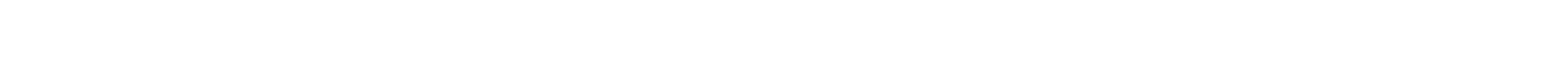 